Lake Travis FFAAlumni AssociationMeeting Minutes 10/2/18I.                    President; Danny, introduced himself and gave a warm welcome to all.II.                  The minutes were approved from the last meeting, by Aline Crompton and John Janecek.III.                Teacher update; Perry White, Stay on your kids about keeping the barn clean. Keeping pens and aisles clean. Keeping common areas picked up. Animal health and welfare, be on the lookout. Changes in behavior, changes in poop! Weather changes can cause changes to both ends.   Danny reminded of the upcoming FFA Parade, saying there will be a booth set up giving out information.  And needing help at the booth. Get side ‘o Beef Tickets TONIGHT!IV.                Budget, Camille; turn in membership forms to Camille.  The budget approved by Aline Crompton and John Janecek.V.                  Membership- turn in forms and money to Camille.VI.                Fundraising, Camille; Sponsors were acknowledged and thanked! Southern Soirée October 13…buy tickets today. Side ‘o Beef tickets, pick them up. Pet Shop Clinic November 12, signup to volunteer. Sponsorship deadline November 17. Get out and bring in Sponsors!VII.              TCYS, turn in entry forms and money to one of the Ag teachers… Forms may be picked up from Ag teachers. Due October 12.   Go tohttp://traviscountyyouthshow.org  to see the outline of all of the rules!VIII.            Calendar subject to change; LT Homecoming Parade, Oct. 3 6 pm. Lamb and goat Jackpot show Oct. 6,7,13 and 27. TCYS Project entry forms dueOct 12. LT FFA Southern Soirée Oct. 13. Lamb and Goat validation Oct. 16 4 pm. Ronnie Smith Buyers Group Fundraiser Oct.26. LT FFA Lamb and Goat show Nov. 3. Swine validation Nov 11. Pet Shot Clinic Nov 12 5 pm. Aline Crompton spoke about raising Rabbits, for those that are interested.    WWW.laketravisffa.ffanow.org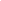 